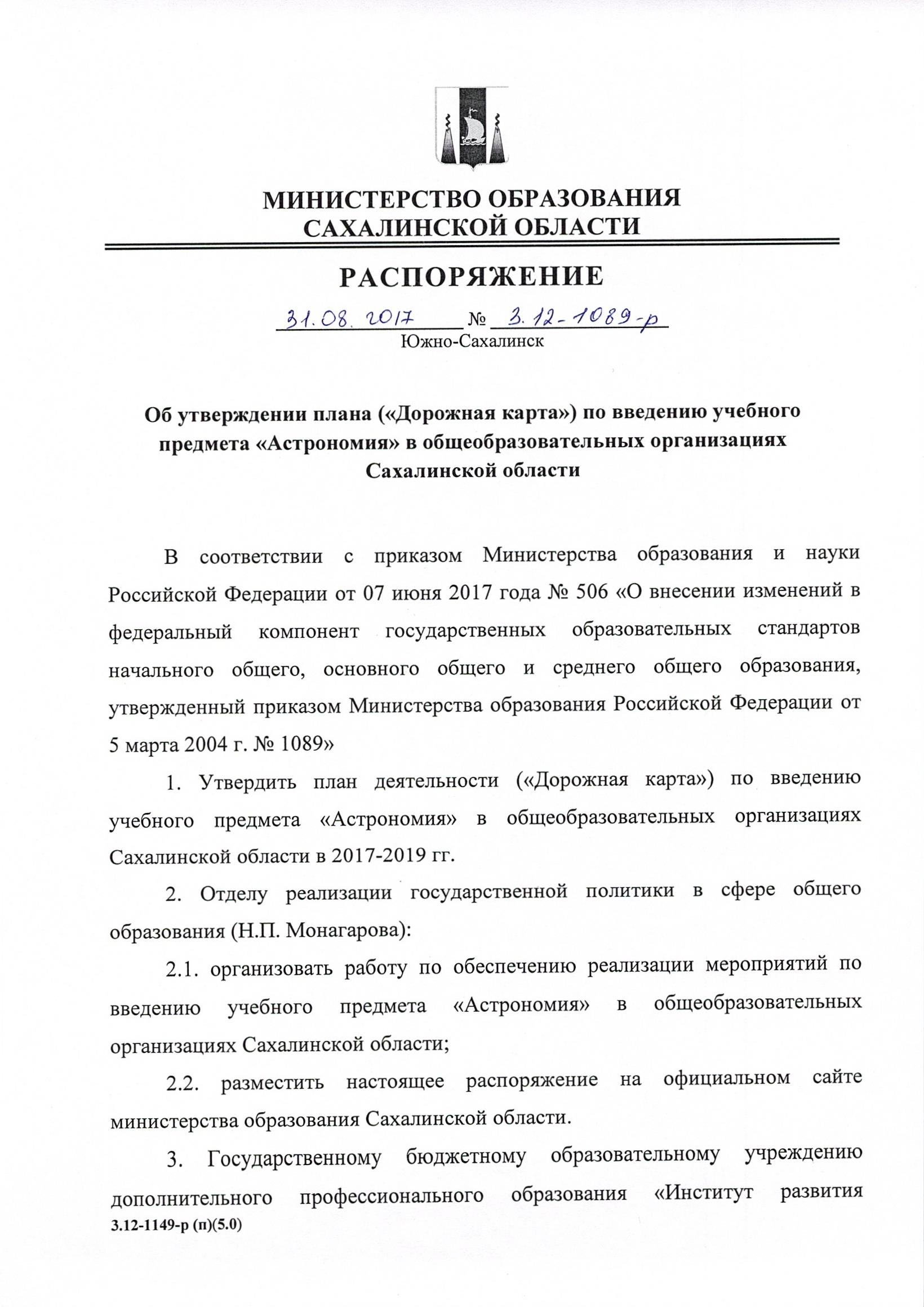 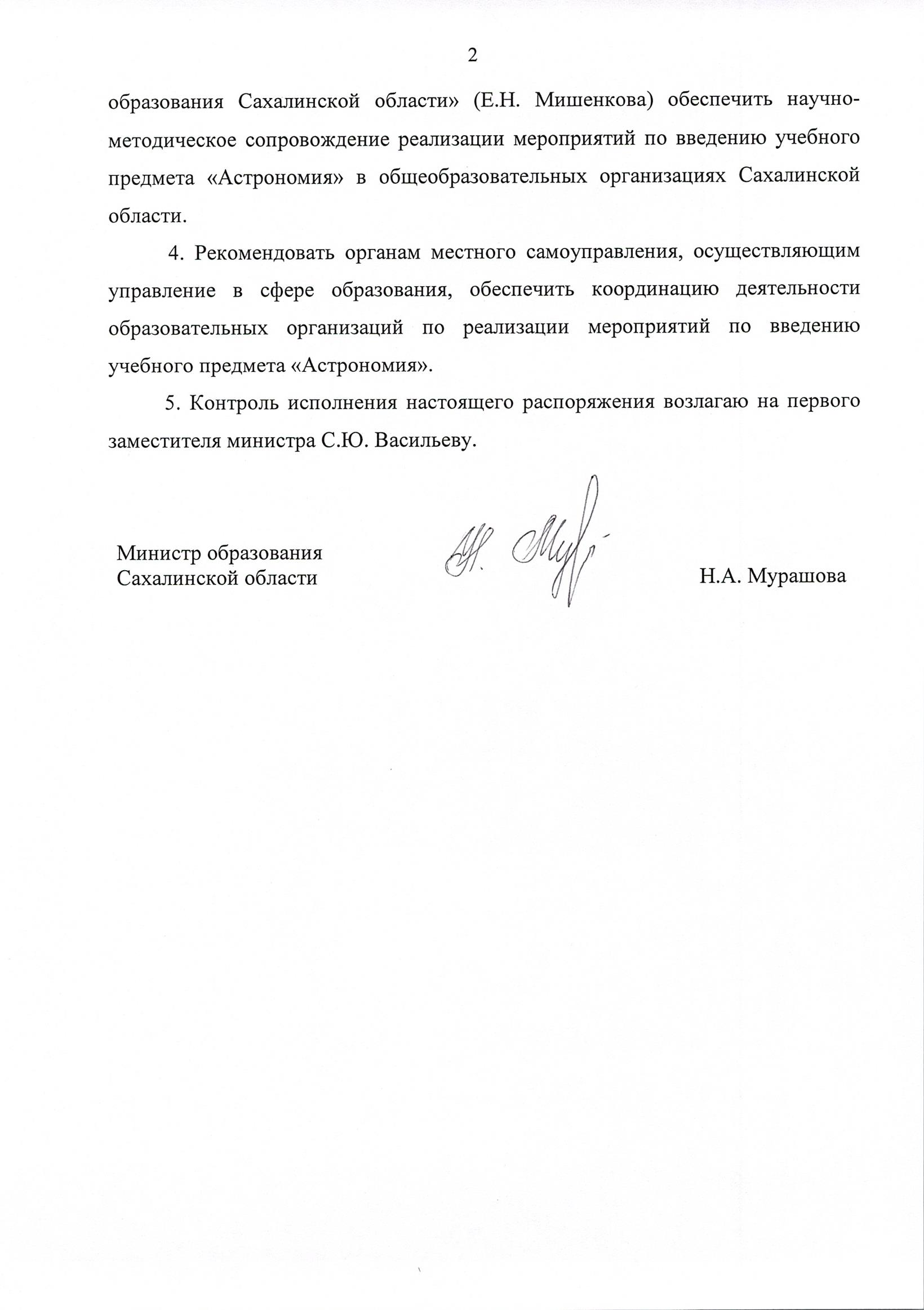 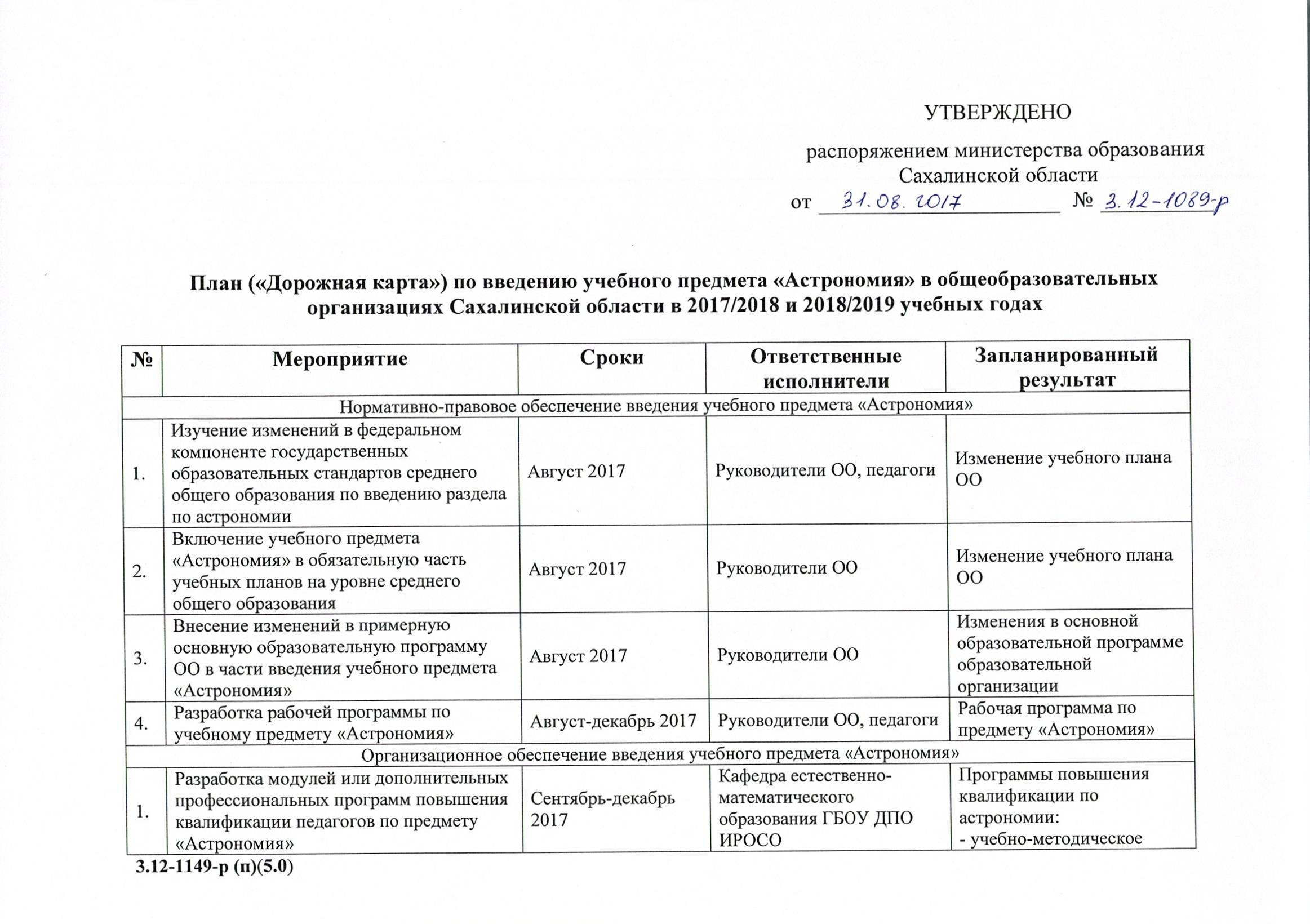 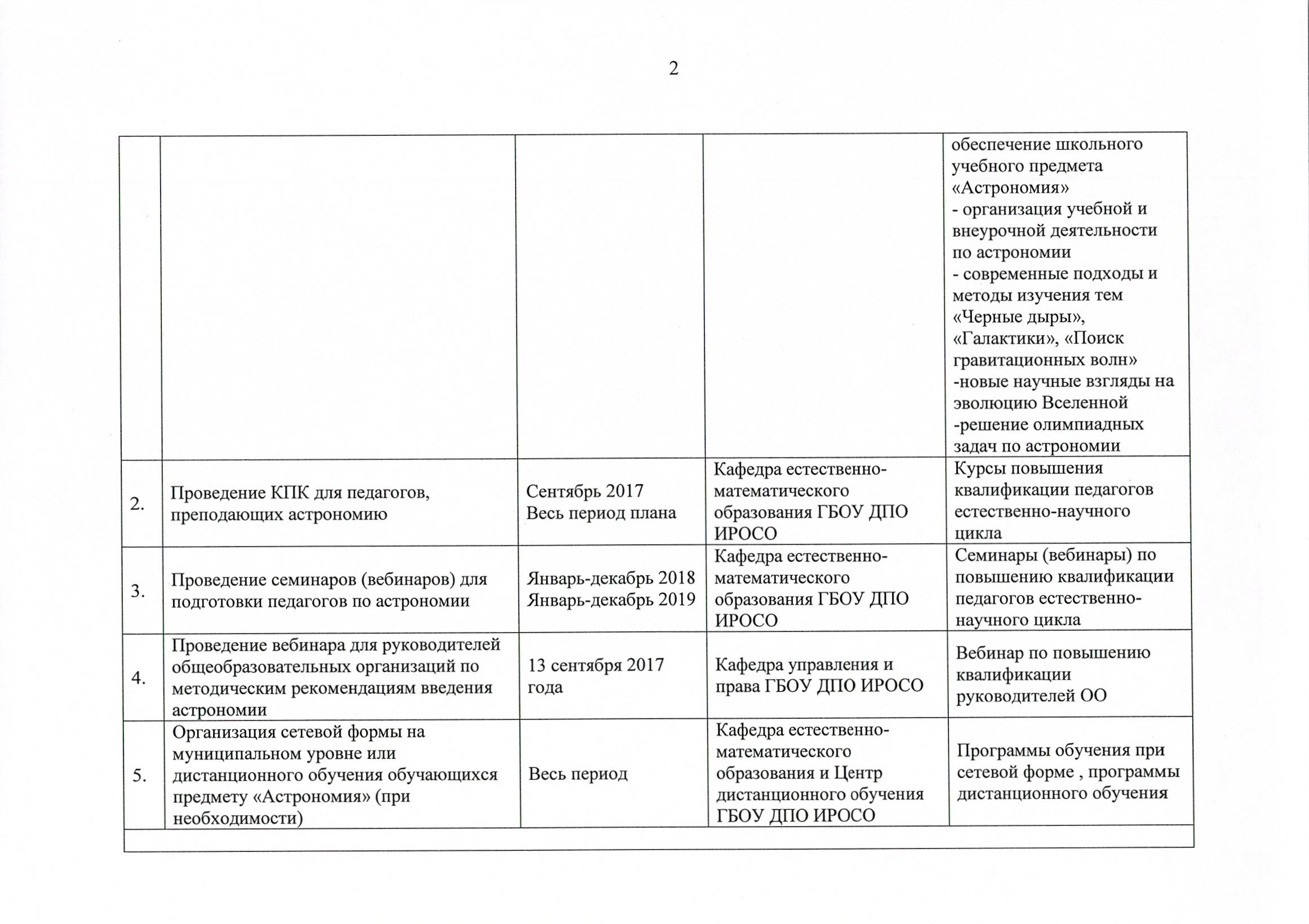 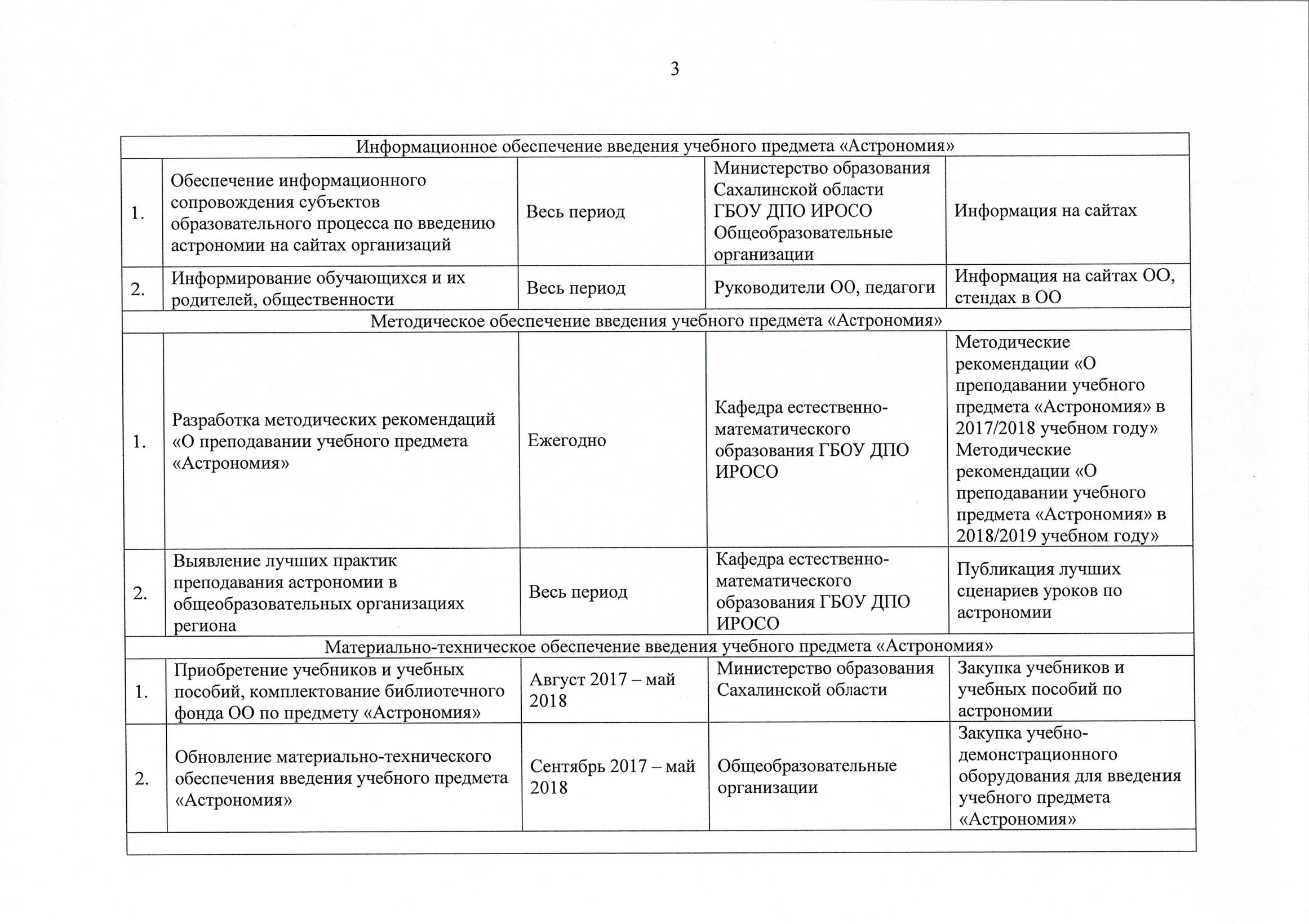 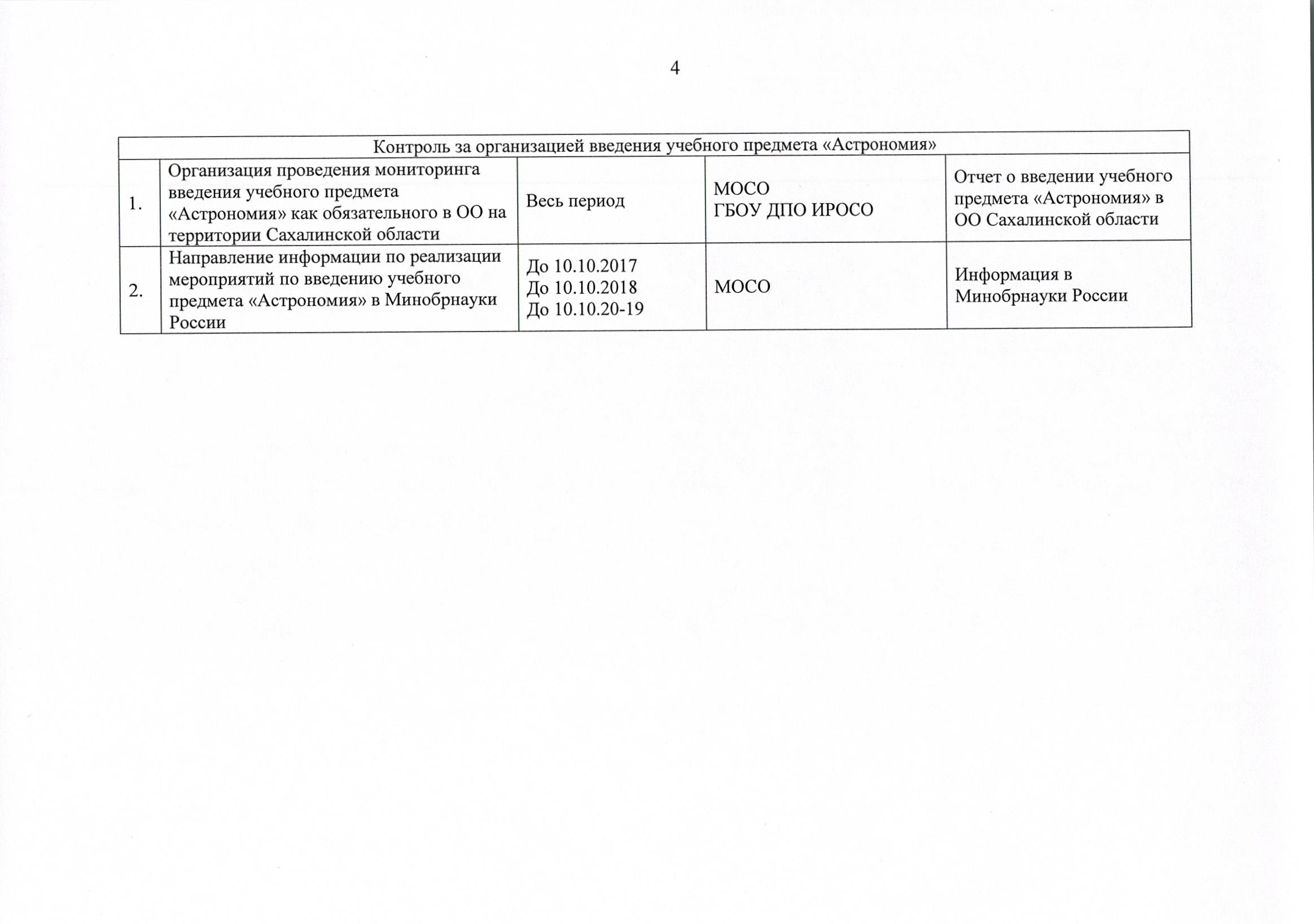 Сконвертировано с помощью First PDF.
The trial version can process only 300 paragraphs.
Кликните здесь, чтобы получить лицензию на продукт First PDF.
Want to adjust a result of PDF to Word conversion? See our tips ...